附件1：延安大学西安创新学院2023年大学生志愿服务西部计划拟录取人员名单美术1902班 李国龙       数学1903班 李宇盼美术1901班 张颢然       康复2111班 都明娜物联1901班 刘玉玺       汉语1903班 蔡  陈小教1901班 路  榕       英语1902班 袁淑虹汉语1906班 钱文婧       计科1904班 史殿胜美术1902班 张  华       美术1901班 刘  凯汉语1903班 马青德       小教1901班 曹  静汉语1902班 王  萍       汉语1903班 王  轩美学1902班 杨  悦       汉语1902班 李倩倩会计2111班 郑  璐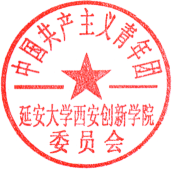       共青团延安大学西安创新学院委员会                            2023年6月21日